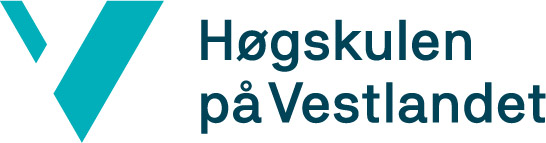 Vurderingsskjema for bachelor i sjukepleieSYKF330P Praksisstudie, sjukepleie ved psykisk sjukdom/liding
Praksislærar:Studenten førebur seg til forventningssamtale ved å lese emneplanen og fylle ut eige skjema. Studenten førebur seg til halvtids- og sluttevaluering ved å skrive si eiga vurdering av læringsutbyttet i evalueringskjemaet.Vurderingsskjema skal fyllast ut ved halvtids- og sluttvurdering i praksisperioden. Praksislærar/kontaktsjukepleiar vurdera studenten i høve det som ein kan forvente på det aktuelle utdanningsnivået. Forventningane til studenten er derfor større ved sluttevaluering enn ved halvtidsevaluering.Dei tre svarkategoriane i høve målsettingane er:0: Ikkje evaluert1: Studenten har lågare kompetanse enn forventa2: Studenten har tilfredsstillande kompetanse
Dersom kategori 0 eller 1 vert nytta, skal praksislærar/kontaktsjukepleiar grunngje dette på evalueringsskjemaet. Her skal ein og skrive ei samla vurdering av studenten si faglege utvikling i høve læringsutbyttet. Den totale prestasjonen i praksis skal vurderast til karakteren greidd/ikkje greidd. Skjemaetskal signerast av student, kontaktsjukepleiar og praksislærar. Studenten leverer det signerte skjemaet i PDF i Wiseflow innan fastsett frist.Studenten si vurdering av læringsutbytte, før halvtidsvurdering Stad/ dato: ________________________ Signatur: ________________________Studenten si vurdering av læringsutbytte, før sluttvurderingStad/ dato: ________________________ Signatur: ________________________Vurdering frå kontaktsjukepleiar/praksislærar (halvtidsvurdering)Vurdering frå kontaktsjukepleiar/praksislærar (sluttvurdering)Revidert juni 2021 v/emneansvarleg.Student: Kull:   Avdeling/ praksisstad: Tidsrom:  I praksisstudium vert det forventa at studenten:½ tids- vurdering Slutt- vurdering Har kunnskap om helse- og sosialpolitikk, inkludert gjeldande myndighetskrav og tvangKan nytte fagleg kunnskap om helse og sjukdom ved psykiske lidingar for å systematisk observere, vurdere, avgjere, sette i verk og dokumentere hensiktsmessige sjukepleietiltak, samt evaluere effekten av desse og justere ved behovKan nytte fagleg kunnskap for å initiere og bidra til tverrfagleg, tverrprofesjonell og tverrsektoriell samhandling, for å sikre eit koordinert, heilskapleg og samanhengande behandlingsløp på tvers av verksemder og nivåVurdering frå kontaktsjukepleiar/praksislærar (halvtidsvurdering)Vurdering frå kontaktsjukepleiar/praksislærar (sluttvurdering)Læringsutbytte Studenten:½ tids- vurdering Slutt- vurdering Kan vurdere situasjonar som kan utvikle seg truande for pasientar, pårørande og tilsette, og kan sette i verk tiltak for å førebygge slike hendingarKan reflektere over og handtere faglege, etiske og juridiske problemstillingar i tråd med gjeldande lover og retningslinjer, samt justere eigen praksis i si tenesteutøvingKan nytte relasjons-, kommunikasjons- og rettleiingskompetanse i møte med brukarar, pasientar og pårørandeKan nytte kunnskap om utgreiing, behandling og oppfølging for å understøtte pasienten sitt avgjerdsgrunnlagKan nytte oppdatert kunnskap om helse- og velferdssystemet, lover, regelverk og rettleiingsdokument i utøving av sjukepleieKan beherske kartleggings-, vurderings-, dokumentasjons-, og kommunikasjonsverktøy i utøving av sjukepleieKan finne og vurdere risikofaktorar knytt til individ, system og miljø, samt dokumentere, og systematisk følge opp dette og sett i verk relevante tiltakHar innsikt i kvalitetsindikatorar og standard terminologi i dokumentasjon av sjukepleieHar innsikt i utvikling og bruk av teknologi og digitale løysingar på individ- og systemnivå i helsetenestaKan planlegge og gjennomføre forsvarleg legemiddelhandtering, medrekna legemiddelrekning, og kvalitetssikrar den enkelte pasient sin legemiddelbrukKan planlegge og gjennomføre kommunikasjon og samhandling med pasientar og pårørande basert på respekt, medverknad og integritetKan planlegge og gjennomføre målretta samarbeidsprosessar med pasientar/brukarar, pårørande og andre tenesteutøvarar, og kan førebygge og løyse konfliktarKan planlegge og gjennomføre tiltak som sikrar trygg overføringa av pasientar mellom ulike einingar og nivå i helsetenestaKan planlegge og gjennomføre tenesteutvikling i samarbeid med pasientar og pårørandeKan formidle fagleg kunnskap og relevant resultat frå forskings- og utviklingsarbeid i teoretiske og praktiske problemstillingar både skriftleg og munnleg, og kan grunngje val i tråd med kunnskapsbasert praksisKan formidle synspunkt og dele erfaringar med andre innanfor fagområde både skriftleg og munnleg, og gjennom dette bidra til utvikling av god praksisHalvtidsvurdering dato: ________________Melding om fare for ikkje greidd praksis er gitt: Ja   Nei ___________________             ______________________          ______________________  Kontaktsjukepleiar                       Praksislærar                                    StudentMå leggast særleg vekt på i neste praksisperiode/ overføringsmelding:Sluttvurdering dato: ________________ Totalt fråvær:_____ dag(ar)         Organisasjonsfri: _____ dag(ar)Praksis vurderast til: Greidd   Ikkje greidd ___________________             ______________________          ______________________  Kontaktsjukepleiar                       Praksislærar                                    Student